УЧРЕЖДЕНИЕ ОБРАЗОВАНИЯ«МОЗЫРСКИЙ ГОСУДАРСТВЕННЫЙ       ПЕДАГОГИЧЕСКИЙ УНИВЕРСИТЕТИМЕНИ И.П. ШАМЯКИНА»БИОЛОГИЧЕСКИЙ ФАКУЛЬТЕТКАФЕДРА ПРИРОДОПОЛЬЗОВАНИЯИ ОХРАНЫ ПРИРОДЫПРОГРАММАНАУЧНО-ПРАКТИЧЕСКОГО СЕМИНАРА6 декабря  2014 года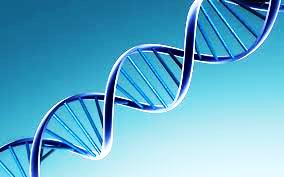 БИОТЕХНОЛОГИИ В СЕЛЬСКОМ
ХОЗЯЙСТВЕ: ЭФФЕКТИВНОСТЬИ ПЕРСПЕКТИВЫ РАЗВИТИЯ2014Начало семинара:    11.00Контактный телефон:   8-0236 - 329683Организатор семинара:Кафедра природопользования и охраны природы биологического факультета,КСУП «Козенки-Агро».Координатор: Луполов Татьяна АнатольевнаТел. моб.  8-(033) -6503686Тел. служ. 8-(0236)-329683Участники семинара:  работники АПК, научные работники,  преподаватели, студенты биологического факультета.Место проведения: Коммунальное сельскохозяйственное унитарное предприятие «Козенки-Агро» (филиал научно-исследовательской лаборатории «Экология животных и биомониторинг» кафедры природопользования и охраны природы)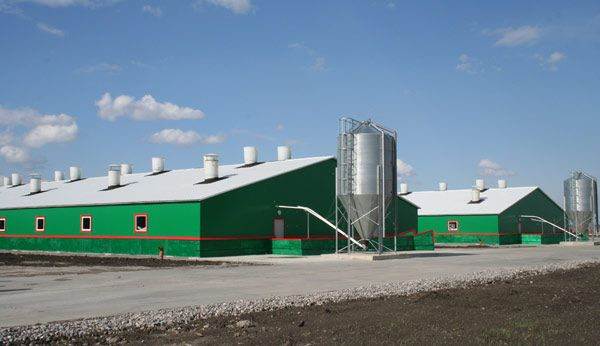           План работыВремяВид работыОтветственный11.00-11.15  Открытие семинара.  Основные направления использования биотехнологических достижений в сельском хозяйствеЛуполов Татьяна Анатольевна,  кандидат сельскохозяйственных наук, доцент кафедры природопользования и охраны природы11.15-11.30Создание трансгенных растений (на примере рапса)Кузьменко Анастасия Петровна,аспирант кафедры молекулярной биологии биологического факультета БГУ11.30-11.45Применение ДНК-технологий в животноводствеРоманишко Елена Леонидовна, младший научный сотрудник лаборатории генетики животных ГНУ «Институт генетики и цитологии НАН Беларуси»11.45- 12.00Воспроизводство стада как основа племенной работы в скотоводствеГуминская Елена Юрьевна,кандидат сельскохозяйственных наук, доцент, зав. кафедрой природопользования и охраны природы 12.00Использование биохимических маркеров для прогнозирования продуктивности животныхЛуполов Татьяна Анатольевна,  кандидат сельскохозяйственных наук, доцент кафедры природопользования и охраны природы